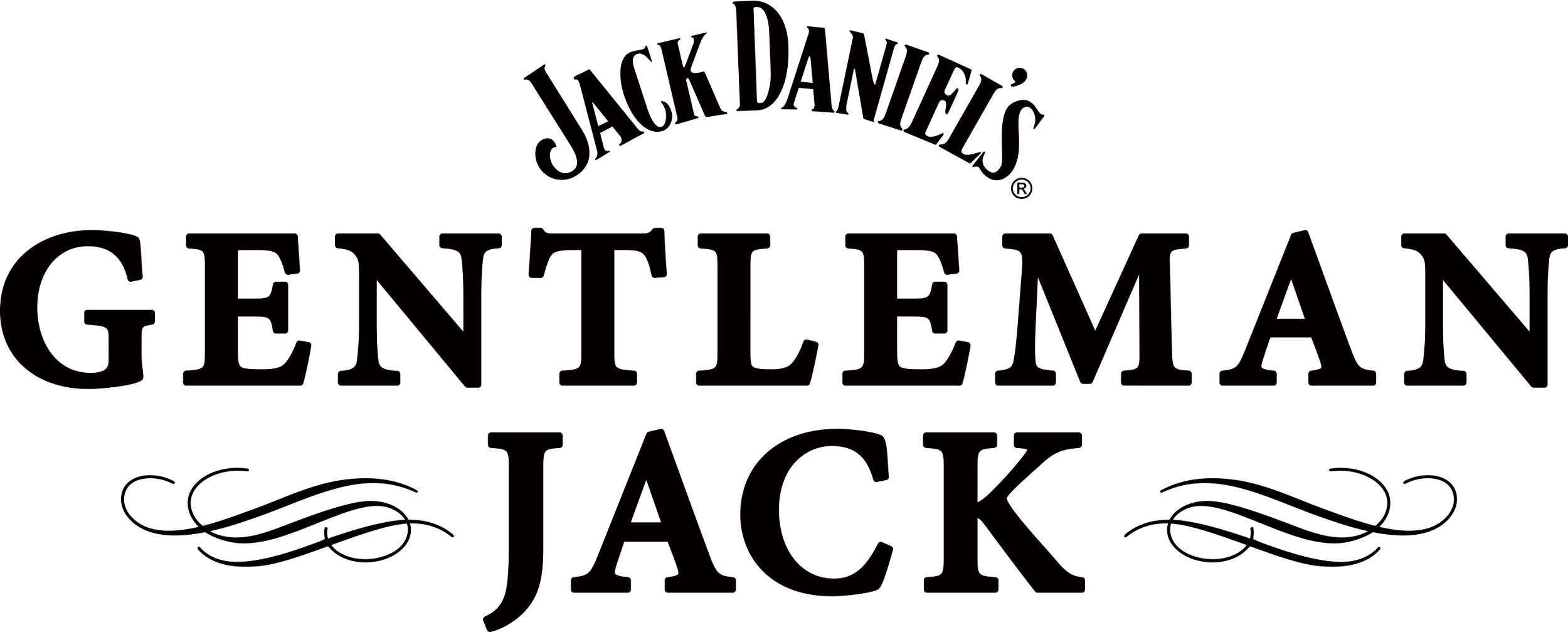 Coctelería con whiskey para la primaveraCiudad de México a 17 de marzo de 2022. Una nueva estación está por comenzar y con ella llegan una serie de cambios en el ambiente, los cuales podemos ver en el florecimiento de la vegetación y el renacimiento en la naturaleza. Además, los días se vuelven más largos con mayor presencia del sol (gracias al equinoccio de primavera) y el clima templado. Este es el momento perfecto para reconectar con los amigos y seres queridos, porque una de las características de esta época es el sembrar y cosechar lo bueno. Por eso, la familia de productos de Jack Daniel’s conformada por Old No. 7, Tennessee Apple, Tennessee Honey y Gentleman Jack trae una serie de cócteles de gran sabor y fáciles de preparar, ideales para disfrutar en esta temporada de calor.  Aquí las recetas: Jack & CokeEs uno de los cócteles más populares en las barras a nivel mundial y uno de los más antiguos, ya que sus orígenes datan de 1907, año en el que estas dos icónicas marcas Estadounidenses se mezclaron; anteriormente se le conocía como Coca-Cola Highball. Ingredientes: 50 ml de Jack Daniel’s Old No. 7Top de Coca-Cola clásicaHielosProcedimiento: Llenar un vaso highball con hielos, verter 50 ml de Jack Daniel’s Old No. 7, agregar el top de Coca-Cola Clásica y finalmente mezclar. Apple FizzEs el cóctel insignia de la gran cosecha de Tennesse Apple, este último lanzamiento de la marca llegó a México en 2020 y rinde homenaje a una de las frutas más consumidas a nivel mundial, su dulzor, versatilidad y frescura caramelo son la combinación perfecta. Ingredientes: 50 ml de Jack Apple10 ml de jugo de limón amarilloTop de agua mineralGarnitura de limónHieloProcedimiento: En un vaso con hielos, verter todos los ingredientes y mezclarlos. Decorar con una garnitura de limón amarillo. Gentleman’s SourEs uno de los clásicos de la coctelería desde su creación en el siglo XIX. Inicialmente era un trago muy amargo, pero con el paso del tiempo y con la añadidura de jarabes se logró el balance perfecto entre el whiskey y los cítricos. Esta versión es con Gentleman Jack, que gracias a su doble filtrado gota a gota en barricas de carbón de maple, da como resultado una suave y fresca bebida. Ingredientes: 50 ml Gentleman Jack.25 ml de jugo de limón exprimido.15 ml de jarabe natural.15 ml de jugo de arándano.Top de refresco de limónRodaja de limón y una cereza como garnituraProcedimiento: Llenar un shaker a la mitad con hielos, verter todos los ingredientes y agitar vigorosamente durante 30 segundos. Después, realizar un doble colado en un vaso Old Fashioned con hielos y finalmente decorar con una rodaja de limón y una cereza. Honey LemonadeEs la clásica limonada con un poco de Jack Honey, bebida insignia de Tennessee Honey.Ingredientes:50 ml de Jack Honey10 ml de jugo de limaTop de agua mineralGarnitura de limaHieloProcedimiento: En un vaso Mason Jar con hielos, verter todos los ingredientes y mezclarlos. Decorar con una garnitura de limón amarillo. Llegó la hora de recibir a la primavera y de trabajar en esos cambios, porque la vida es para disfrutarla y vivirla sin preocupaciones, haciendo que cada momento cuente; por ello la familia de marcas de Jack Daniel's te acompaña con cada una de sus expresiones, para todos los gustos y para cualquier ocasión.Contacto para prensaJosé Sámanojose@qprw.co